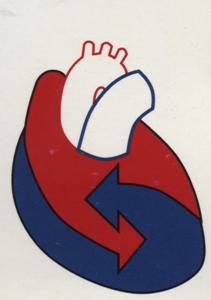 МОСКОВСКОЕ ГОРОДСКОЕ НАУЧНОЕ ОБЩЕСТВО КАРДИОЛОГОВ им.  А.Л. Мясникова            121552,Москва, 3-я Черепковская ул., д. 15а                 	    тел.: 8(495) 4146133 8 (495) 4146838                                        МГНОК  основано в 1963 году проф. А.Л. Мясниковым Уважаемый коллега! Московское городское научное общество кардиологов им. А.Л. Мясникова проводит очередное  519-е  заседание в среду, 20 апреля 2016 года в 17:00ПОВЕСТКА ЗАСЕДАНИЯАТЕРОСКЛЕРОЗ И ДИСЛИПИДЕМИИ: ТЕОРИЯ, ПРАКТИКА, ПЕРСПЕКТИВЫ.Совместно с Национальным обществом по изучению атеросклероза«Проблема атеросклероза и дислипидемии с позиции биохимика и клинициста»Руководитель лаборатории проблем атеросклероза ИЭК ФГБУ РКНПК  МЗ РФ, д.б.н., профессор Покровский С.Н.Ведущий научный сотрудник отдела проблем атеросклероза НИИ Клинической кардиологии им. А.Л. Мясникова ФГБУ РКНПК  МЗ РФ, д.м.н. Ежов М.В.Во время заседания будет проводиться конкурс на лучший вопрос по теме докладов. Победители получат справочник Европейского Общества Атеросклероза (EAS) по липопротеиду(а).Заседание правления МГНОК в 16:30 Заседание состоится в конференц-зале ФГУ ГНИЦ профилактической медицины по адресу: Москва, Петроверигский пер., дом 10, проезд до станции метро «Китай-город»контакты: mgnok@mail.ru